Universidad de Chile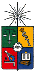 Facultad de Ciencias Sociales Escuela de Ciencias Sociales Carrera de PsicologíaProgramaTeoría Psicoanalítica PosfreudianaCALENDARIOI.- Identificación de la actividad curricularCarrera en que se dicta:	PsicologíaProfesor o equipo:	Pablo Reyes	e-mail: pablo.reyes@uchile.cl	Ciclo al que pertenece:	Especialización Semestre:	Séptimo Modalidad:	Presencial Carácter:	OptativoPre - requisitos:	Psicología ClínicaAño	2017II.- Descripción / Justificación de la actividad curricularLuego de su invención y desarrollo por más de cuatro décadas, el psicoanálisis orientado por Freud y la primera generación de psicoanalistas, ha seguido su propio despliegue en cada una de sus tópicos teóricos, técnicos y metapsicológicos. Desde la inserción del psicoanálisis en Europa durante las primeras décadas del siglo XX, podemos observar una organización institucional y territorial del movimiento psicoanalítico, delimitando líneas particulares de trabajo.Este curso tiene por finalidad dar cuenta y valorar los principales aportes teóricos realizados por el psicoanálisis inglés, destacando tanto las continuidades como las diferencias respecto a los planteamientos freudianos. Por último, tratará sobre la incidencia del psicoanálisis inglés en parte de las discusiones del psicoanálisis contemporáneo.III.- Objetivos de la actividad curricularObjetivo GeneralIntroducir al estudiante a los desarrollos teóricos del psicoanálisis posfreudiano inglés.Objetivos específicos:Conocer las principales corrientes teóricas del psicoanálisis inglés.Distinguir	los	aportes	de	psicoanálisis	inglés,	problematizando	las continuidades y diferencias en autores específicos.Reconocer los problemas que el psicoanálisis inglés aporta a la discusión del psicoanálisis contemporáneo.Discutir acerca de las consecuencias clínicas de tales aproximaciones, a partir de los aspectos técnicos, psicopatológicos e institucionales.IV.- Temáticas o contenidos de la actividad curricularAntecedentes:1.- Los caminos del psicoanálisis: de Viena a Londres.2.- Notas de contexto: Inglaterra antes, durante y después de la guerra.3.- Antecedentes del psicoanálisis inglés: Ferenczi, Abraham, Jones.4.- Reseña histórica de la Escuela Inglesa y sus principales corrientes: el kleinismo, ego psychology, la tradición independiente.El pensamiento kleiniano.1.- M. Kleina.  Teoría  de  las  relaciones  objetales:  noción  de  objeto  interno,  fantasía inconsciente y mecanismos de proyección e introyección.b.  Ansiedades  tempranas,  complejo  de  Edipo  temprano  y mecanismos  de defensa.c. Posición esquizo-paranoide y posición depresiva.2.- W, Biona. Desarrollos kleinianos en la teoría de W.Bion.b. Continente – contenido en la construcción del aparato psíquicoc. Exploraciones en el lazo madre – infante. Repercusiones técnicas. D. Aperturas en el fenómeno de la psicosis.La psicología del yo de A. Freud.1.- La centralidad del yo y la adaptación.2.- La función sintética del yo y los mecanismos de defensa.3.- Influencia en el psicoanálisis norteamericano y los problemas sobre la noción deInconsciente.4.- Notas sobre el debate Anna Freud y Melanie Klein.Las posiciones del Grupo Independiente.1-. Introducción: el Grupo Independiente en el desarrollo del Psicoanálisis Inglés.2.- El pensamiento de D. W. Winnicotta. El lugar de la madre o la función maternante en el desarrollo de la infancia. B.El concepto de fantasía, el juego y los fenómenos transicionales.c. Creatividad, Verdadero y Falso self. D. En torno a lo traumático.Algunas consideraciones finales:1.- Discusiones actuales en torno a trauma y terapias breves.2. Algunos elementos de una historia del psicoanálisis en Chilea. Los pioneros: Germán Greve y Fernando Allende Navarrob. Ignacio Matte Blanco y la Clínica Psiquiátrica Universitaria.V.- Metodología de la actividad curricularClases expositivas y discusión de textos.VI.- Evaluación de la actividad curricular1 prueba oral                                   40% Presentación de textos                   20% Monografía                                     40%VII.- Bibliografía básica y obligatoria de la actividad curricularBion, W. (1990). Volviendo a Pensar. Editorial Hormé: B. Aires.Freud, A. (1960). El yo y los mecanismos de defensa. Editorial Paidós: Bs.Aires.Klein, M. (1975). Envidia y Gratitud, Buenos Aires, Ediciones Hormé.Segal, H. (1982). Introducción a la obra de Melanie Klein, Buenos Aires.Paidos.Winnicott, D. (1979). Realidad y Juego. Editorial Gedisa: Buenos Aires.VIII.- Bibliografía complementariaAbraham, Karl: Psicoanálisis Clínico, Paidos/Hormé B. Aires, 1959. Balint, M.: La Falta Básica: aspectos terapéuticos de la regresión,Casaula, E., Coloma, J. Y Jordan, J.F. (eds.), Cuarenta años de psicoanálisis en Chile, Ananké, Santiago, 1991Fairbairn, R.: Estudio Psicoanalítico de la Personalidad, Paidos, B. Aires, 1973. Ferenczi, S. Obras Completas, Espasa Calpe: Madrid, 1984.Freud, S.: Psicología de las Masas y Análisis del Yo, Obras Completas vol XVIII, Green, A. De locuras privadas. Ed. Amorrortu. Buenos Aires. 2008.Greenberg, J. & Mitchell, S. Object Relations in Psychoanalytic Theory, Harvard University, 1983.Grinberg, León et al: Introducción a las Ideas de Bion, Nueva Visión, B. Aires, 1979.Hartmann, Heinz: Ensayos sobre la Psicología del Yo, Fondo de Cultura Económica, México, 1969.Hartmann, H.: El Yo y el Problema de la Adaptación, Paidos, B. Aires, 1987. Hinshelwood, Robert: Diccionario del pensamiento kleiniano, Amorrortu, Buenos Aires, 1992.Hobsbawm, E. Historia del siglo XX. 1914 -1989. Ed. Siglo XXI. 2006. Klein, M. Envidia y Gratitud, en Obras Completas, Paidós, B. Aires, 1975.Klein, M. La importancia de la formación de símbolos en el desarrollo del Yo, Paidós, B. Aires, 1975.Meltzer, D. Estados Sexuales de la Mente, Ed. Kartgieman, B. Aires, 1974. Roudinesco, E.; Plon, M. (1998 (2008)). Diccionario  de  Psicoanálisis.  Ed. Paidós. Buenos Aires.NºContenidoProfesor1PresentaciónP. Reyes2Antecedentes: De Viena a LondresP. Reyes3Presentación de textos Antecedentes: Las discusiones controversialesP. Reyes4Presentación de textos Teoría Melanie KleinP. Reyes5Presentación de textos Teoría Melanie KleinP. Reyes6Presentación de textos Psicología del Yo Teoría Ana FreudP. Reyes7Teoría de Donald WinnicottP. Reyes8Teoría de Donald WinnicottP. Reyes9Presentación de textos Teoría Wilfred BionP. Reyes10Presentación de textos Teoría Wilfred BionP. Reyes11Discusiones Actuales:-Terapias breves de orientación analítica-Debates en torno al Trauma	(Abraham &Torok   /   Green   / Winnicott)P. Reyes12Psicoanálisis inglés y su influencia	al movimiento psicoanalítico chileno.P. Reyes13Presentación de avance de monografíasP. Reyes14Presentación de avance de monografíasP. Reyes15Presentación de avance de monografíasP. Reyes16Prueba OralP. Reyes17Pruebas RecuperativasP. Reyes18Examen de primera instanciaP. Reyes